政府采购项目项目编号：SXWZ2022ZB-SZEY-199陕西中医药大学第二附属医院床旁血滤机、神经中央监护分析系统、诱发电位仪医疗设备采购项目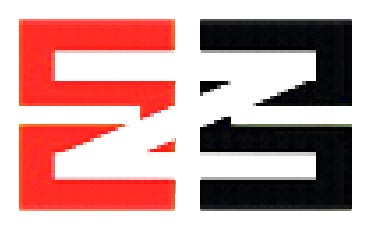 招标文件采 购 人：陕西中医药大学第二附属医院代理机构：陕西万泽招标有限公司二〇二二年九月目 录第一部分  公开招标公告	2第二部分  供应商须知前附表	5第三部分  供应商须知	10一、 总 则	10二、 招标文件	13三、 投标文件	15四、 投标文件的递交	18五、 开标、评审、定标	18六、 签订合同	24七、 代理服务费	24八、 履约验收	24九、 质疑和投诉	24第四部分 评分标准	27第五部分  商务条款与采购要求	31一、商务条款	31二、采购要求	31第六部分  合同条款	37第七部分  投标文件格式	43第一章  报价函	45第二章  报价一览表	46第三章  分项报价表	47第四章  投标保证金	48第五章  供应商资质证明资料	49第六章  商务和需求响应偏离表	56第七章  技术支持资料	58第八章  实施方案及服务保障	59第九章  供应商业绩一览表	60第十章  供应商认为有必要说明的其他问题	61第十一章  供应商承诺书	62附件一、封袋正面标识式样	65附件二、中小企业申明	69附件三、残疾人福利性单位声明	70附件四、监狱企业证明文件	70附件五、“节能产品”，“环境标志产品”证明材料	70附件六、质疑函样本	71附件七、保证金退还账户信息确认表	72第一部分  公开招标公告陕西万泽招标有限公司受陕西中医药大学第二附属医院的委托，按照政府采购程序，就陕西中医药大学第二附属医院床旁血滤机、神经中央监护分析系统、诱发电位仪医疗设备采购项目进行公开招标，欢迎符合资格条件的、有能力提供本次项目所需货物、服务或工程的供货商参加投标。一、项目名称：陕西中医药大学第二附属医院床旁血滤机、神经中央监护分析系统、诱发电位仪医疗设备采购项目二、项目编号：SXWZ2022ZB-SZEY-199三、采购人名称：陕西中医药大学第二附属医院地址：咸阳市秦都区渭阳西路5号联系人：刘老师联系方式：029-33572698四、采购代理机构名称：陕西万泽招标有限公司地址：西安市莲湖区西关正街英达大厦1507室联系方式：029-88319689-807五、采购内容和要求：六、供应商资质要求：符合《中华人民共和国政府采购法》第二十二条规定，并提供以下材料：具有独立承担民事责任能力的法人、其他组织或自然人，并出具合法有效的营业执照或事业单位法人证书等国家规定的相关证明，自然人参与的提供其身份证明；2、社会保障资金缴纳证明：2022年1月至今已缴纳的至少一个月的社会保障资金缴存单据或社保机构开具的社会保险参保缴费情况证明，单据或证明上应有社保机构或代收机构的公章。依法不需要缴纳社会保障资金的供应商应提供相关文件证明；3、税收缴纳证明：2022年1月至今已缴纳的至少一个月纳税证明或完税证明，依法免税的单位应提供相关证明材料； 4、财务状况证明：提供经会计师事务所审计的近三年（2019-2021年）任意一年的财务审计报告或在开标日期前六个月内其基本开户银行出具的资信证明；  5、供应商应出具参加本次政府采购活动前3年内在经营活动中没有重大违法违纪，以及未被列入失信被执行人、重大税收违法案件当事人名单、政府采购严重违法失信行为记录名单的书面声明；6、非法定代表人参加投标，须提供法定代表人授权委托书及被授权人身份证原件；法定代表人参加投标时,只须提供法定代表人身份证原件；7、供应商须提供投标保证金汇款凭证或担保机构出具的保函；8、供应商为经销商须提供医疗器械经营许可证或备案凭证（所投产品须在其经营范围内）和所投产品的医疗器械产品注册证及其附件或备案凭证；制造厂家直接参与投标的应出具医疗器械生产许可证（所投产品须在其生产范围内）及医疗器械经营许可证和医疗器械注册证及其附件或备案凭证；9、本项目不接受联合体投标。七、采购项目需要落实的政府采购政策：依据《中华人民共和国政府采购法》和《中华人民共和国政府采购法实施条例》的有关规定，落实政府采购“优先购买节能环保产品、扶持小微企业、监狱企业、福利企业” 等相关政策。1、《政府采购促进中小企业发展管理办法》（财库〔2020〕46号）；2、《财政部 司法部关于政府采购支持监狱企业发展有关问题的通知》（财库〔2014〕68号）； 3、《国务院办公厅关于建立政府强制采购节能产品制度的通知》（国办发〔2007〕51号）； 4、《财政部发展改革委生态环境部市场监督总局关于调整优化节能产品、环境标志产品政府采购执行机制的通知》（财库[2019]9号）；5、《市场监督总局关于发布参与实施政府采购节能产品、环境标志产品认证机构名录的公告》（2019年第16号）；6、《三部门联合发布关于促进残疾人就业政府采购政策的通知》（财库〔2017〕141号）。7、陕西省财政厅关于印发《陕西省中小企业政府采购信用融资办法》（陕财办采〔2018〕23号）。八、公开招标文件发售：1、发售时间：2022年09月23日起至2022年09月30日止（上午09:00～12:00，下午14:00～17:00发售,法定节假日除外）2、发售地点：西安市莲湖区西关正街英达大厦1507室3、文件售价：300元/包。售后不退，谢绝邮寄。注：（1）供应商购买标书时，请携带单位介绍信及经办人身份证原件及复印件加盖公章，现金购买；（2）提示：请供应商按照陕西省财政厅关于政府采购供应商注册登记有关事项的通知中的要求，通过陕西省政府采购网（http://www.ccgp-shaanxi.gov.cn/）注册登记加入陕西省政府采购供应商库。九、投标文件递交截止时间及开标时间和地点：1、投标文件递交截止时间：2022年10月17日14:30（北京时间）；2、开标时间：2022年10月17日14:30（北京时间）；3、开标地点：西安市莲湖区西关正街英达大厦1503会议室十、其它应说明的事项：采购项目联系人：张刘艳   郝思思  于晓晶联系方式（电话/传真）：029-88319689-8062、采购代理机构开户名称：陕西万泽招标有限公司3、开户行名称：西安银行朝阳门支行账      号：211011580000015489十一、公告期自发布起五个工作日。陕西万泽招标有限公司2022年09月23日第二部分  供应商须知前附表第三部分  供应商须知总 则适用范围1.1本招标文件适用于本次招标活动的全过程。1.2本次采购属政府采购，采购人、采购代理机构、供应商、评标委员会的相关行为均受《中华人民共和国政府采购法》及实施条例、财政部规章及政府采购项目所在地有关法规、规章的约束，其权利受到上述法律法规的保护。定义2.1“采购人”是指依法进行政府采购的国家机关、事业单位、团体组织。本次政府采购的采购人名称、地址、电话见供应商须知前附表。2.2“采购代理机构”是指接受采购人委托，代理采购项目的集中采购机构和其他采购代理机构。本次采购代理机构名称、地址、电话见供应商须知前附表。2.3“供应商”是指向采购人提供货物、工程或服务的法人、其他组织或自然人。2.4“货物”是指各种形态和种类的物品，包括原材料、燃料、设备、产品等。按照财政部《政府采购进口产品管理办法》（财库[2007]119号）的有关规定，本招标文件涉及的所有采购内容除特别标注为“进口产品”外，均必须采购国产产品。进口产品特指“通过中国海关报关验放进入中国境内且产自关境外的产品”。2.5“服务”指除了货物和工程外的其他政府采购对象。包含除货物以外规定由供应商承担的与货物有关的辅助服务。    2.6“工程”是指建设工程，包括建筑物和构筑物的新建、改建、扩建及其相关的装修、拆除、修缮等；所称与工程建设有关的货物，是指构成工程不可分割的组成部分，且为实现工程基本功能所必需的设备、材料等；所称与工程建设有关的服务，是指为完成工程所需的勘察、设计、监理等服务。合格的供应商具有本项目生产、制造、加工、供应或实施能力，符合、承认并承诺履行本招标文件各项规定的国内供应商。供应商应遵守有关的国家法律、法规和条例，具备《中华人民共和国政府采购法》和本文件中规定的条件：具有独立承担民事责任的能力；具有良好的商业信誉和健全的财务会计制度；具有履行合同所必需的设备和专业技术能力；具有依法缴纳税收和社会保障资金的良好记录；参加此项采购活动前三年内，在经营活动中没有重大违法记录；法律、行政法规规定的其他条件；供应商购买招标文件时应登记备案，并提供有效联系方式。供应商应独立于采购人，不得直接或间接地与采购人为采购本次招标的货物进行设计、编制技术规格和其它文件所委托的咨询公司或其附属机构有任何关联。供应商不得存在下列情形之一：（1）与采购人采购代理机构存在隶属关系或者其他利害关系。（2）与其他供应商的法定代表人（或者负责人）为同一人，或者与其他供应商存在直接控股、管理关系。（3）受到刑事处罚，或者受较大数额罚款，责令停产停业、在一年至三年内禁止参加政府采购活动、暂扣或吊销许可证、暂扣或吊销执照等情形之一的行政处罚，或者存在财政部门认定的其他重大违法记录。（4）供应商在投标截止日前在信用中国网（www.creditchina.gov.cn）被列入失信被执行人、重大税收违法案件当事人名单或在中国政府采购网（www.ccgp.gov.cn）被列入政府采购严重违法失信行为记录名单（处罚期限届满的除外，如相关失信记录已失效，供应商需提供相关证明资料）费用供应商应承担所有与准备和参加投标有关的费用，采购代理机构（或采购人）在任何情况下均无义务和责任承担这些费用。采购进口产品5.1 除供应商须知前附表另有规定外，本项目拒绝进口产品参加采购活动。5.2 本项目第五部分采购要求中同意购买进口产品的，采购活动不限制满足招标文件要求的国产产品参与本次采购。政府采购政策支持6.1对列入财政部、国家发改委发布的《节能产品品目清单》且属于应当“强制采购的节能产品”，按照规定实行强制采购。6.2对列入财政部、国家发展改革委员会发布的《节能产品品目清单》的“非强制采购节能产品”，财政部、环境保护部发布的《环境标志产品品目清单》的“环境标志产品”以及中小企业（监狱企业视同小型、微型企业），实行优先采购，按照省级以上财政部门有关政策规定，评审时进行价格扣除或者加分。6.3产品同时属于“非强制采购节能产品”、环境标志产品的，评审时只有其中一项能享受优先待遇（供应商自行选择，并在报价文件中填写相关信息及数据）6.4供应商有融资、担保需求的，具体办理流程按照财政厅及相关政策执行。招标文件招标文件的构成1.1 招标文件是供应商准备投标文件和参加投标的依据，同时也是评标的重要依据，具有准法律文件性质。本招标文件包括以下内容：公开招标公告；供应商须知前附表；供应商须知；评分标准；商务条款与采购要求；合同条款；投标文件格式。1.2 供应商应认真阅读采购文件中所有的条款、事项、格式和技术规范、参数及要求等。供应商没有按照采购文件要求提交全部资料，或者没有对采购文件在各方面都做出实质性响应是供应商的风险，有可能导致其投标被拒绝或被认定为无效投标。招标文件的澄清2.1 供应商应认真阅读和充分理解招标文件中所有的事项，如有问题或疑议请及时函告。否则，视为同意招标文件的一切条款和要求并承担由此引起的一切法律责任。凡因供应商对公开招标文件阅读不深、理解不透、误解、疏漏、或因市场行情了解不清造成的后果和风险均由供应商自负。2.2 任何对公开招标文件进行询问或要求进行澄清的供应商，均应在收到招标文件后七个工作日内按公开招标文件中的通讯地址以书面形式递交代理机构，采购人或代理机构对收到的任何询问或澄清要求将在三个工作日内作出书面答复。招标文件的修改3.1 在投标截止时间十五日前，无论出于何种原因，代理机构可主动地或在解答供应商提出的澄清问题时，对公开招标文件进行修改。公开招标文件的澄清和修改将以书面形式通知所有供应商，并作为公开招标文件的补充，与其具有同等法律效力。3.2 为方便供应商对公开招标文件修改或澄清内容有充分的时间进行补充修改，代理机构可适当延长投标截止时间和开标时间，将变更时间书面通知所有购买招标文件的供应商。招标文件的获取供应商必须从代理机构购买招标文件，供应商自行转让或复制招标文件视为无效。招标文件一经售出，一律不退，仅作为本次公开招标使用。招标文件的解释权归代理机构投标文件投标文件的编制1.1 投标文件应根据代理机构发售的招标文件格式和顺序认真编制。具体内容包括：报价函；报价一览表；分项报价表；投标保证金供应商资质证明资料；商务和需求响应偏离表；技术支持资料；实施方案及服务保障；供应商业绩一览表；供应商认为有必要说明的其他问题；供应商承诺书；1.2 供应商须依据招标文件内容和投标文件格式的要求编制投标文件；投标文件规格幅面（A4）（推荐双面打印），按照采购文件所规定的内容顺序，统一编目、编页码装订，技术文件中的各项表格须按照招标文件第七部分投标文件格式要求制作。由于编排混乱导致投标文件被误读或查找不到，其责任应当由供应商承担。装订必须采用胶订形式，不得采用活页装订，必须标注页码。投标报价 详见供应商须知前附表。投标货币  详见供应商须知前附表。投标保证金4.1 投标保证金按照供应商须知前附表要求缴纳。4.2 供应商未按照招标文件要求交纳投标保证金的或投标保证金的交付单位和供应商的名称必须一致，视为无效投标。4.3 未中标供应商的投标保证金，在中标通知书发出后5个工作日内无息退还；中标供应商的投标保证金在合同签订后5个工作日内无息退还。4.4 发生下列情形之一的，代理机构将不予退还供应商交纳的投标保证金：开标后在招标文件规定的投标有效期间，供应商撤回其所投投标文件；在采购人确定中标供应商以前放弃中标候选资格的；在评标期间，供应商企图影响采购机构或评标委员会的任何活动，将导致投标被拒绝，并由其承担相应的法律责任；由于中标供应商原因未能按照招标文件的规定与采购人签订合同；由于中标供应商原因未能按照招标文件的规定交纳履约保证金；投标有效期内，供应商在政府采购活动中有违法、违规、违纪行为。中标供应商与采购人订立背离合同实质性内容的其它协议；供应商未按招标文件规定和合同约定履行义务的。4.5 未中标的供应商在退取投标保证金时，须携带以下资料办理到代理机构的财务部门办理：保证金汇款凭证复印件加盖公章；供应商对公银行账户信息（加盖公章）见附件七。供应商可在投标当天将保证金退还账户信息确认表与投标保证金汇款凭证（复印件加盖公章）一并交给工作人员，当天未提交保证金退还账户信息确认表与投标保证金汇款凭证（复印件加盖公章）的供应商，在投标后将以上资料加盖公章的扫描件发送至邮箱sxwzzb123@163.com；并致电告知。4.6 中标供应商在退取投标保证金时，除携带上述资料外还需递交与采购人签订的采购合同一份。投标有效期投标有效期见供应商须知前附表，无投标有效期或投标有效期短于此规定期限的投标文件，视为无效文件，其投标将被拒绝。中标单位的投标文件有效期延长至合同执行完毕。投标文件的装订、密封和签署6.1 投标文件的装订详见供应商须知前附表。6.2 投标文件的签署详见供应商须知前附表。6.3 投标文件的密封详见供应商须知前附表。知识产权7.1 供应商应保证在本项目使用的任何产品和服务（包括部分使用）时，不会产生因第三方提出侵犯其专利权、商标权或其它知识产权而引起的法律和经济纠纷，如因专利权、商标权或其它知识产权而引起法律纠纷和经济纠纷，由供应商承担所有相关责任。7.2 采购人享有本项目在实施过程中产生的知识成果及知识产权。7.3 供应商如欲在项目实施过程中采用自有知识成果，需在投标文件中声明，并提供相关知识产权证明文件。使用该知识成果后，供应商须提供开发接口和开发手册等技术文档，并承诺提供无限期技术支持，采购人享有永久使用权。7.4 如供应商所不拥有的知识产权，则在投标报价中必须包括合法获取该知识产权的相关费用。投标文件的递交投标文件递交 1.1供应商应当在招标文件要求提交投标文件的截止时间前，将投标文件密封送达投标地点。采购代理机构收到投标文件后，应当如实记载投标文件的送达时间和密封情况，签收保存，并向供应商出具签收回执。任何单位和个人不得在开标前开启投标文件。代理机构项目承办人在招标文件规定的投标文件递交截止时间前，只负责投标文件的接收、清点、造册登记工作，并请供应商代表签字确认，对其有效性不负任何责任。1.2逾期送达或者未按照招标文件要求密封的投标文件，采购代理机构应当拒收。1.3代理机构不接受邮寄的投标文件。1.4 无论供应商中标与否，其投标文件恕不退还。投标文件的修改和撤回2.1投标文件递交后，如果供应商提出书面修改、补充和撤回投标文件要求，在投标截止时间前以书面形式送达采购代理机构；2.2供应商修改投标文件的书面材料，须密封送达采购代理机构，修改或补充的内容应按招标文件要求签署、盖章、密封、标记，同时应在封套上标明“修改投标文件(并注明项目编号)”和“开标时启封”字样，并作为投标文件的组成部分；2.3撤回投标文件应以书面的形式通知采购代理机构。采取书面形式撤回投标文件，随后必须补充有法定代表人或被授权人签署的要求撤回投标文件的正式文件；撤回投标文件的时间以送达采购代理机构到达日期为准；2.4在投标截止时间后到招标文件规定的投标有效期满之间的这段时间内，供应商不得撤回其投标文件；2.5在招标截止时间之后，供应商不得对其递交的投标文件做任何修改或撤回。开标、评审、定标开标1.1 采购代理机构按招标公告中规定的时间和地点接收供应商递交的投标文件，主持开标会议，邀请供应商参加。1.2 开标时，供应商与监标人共同检查投标文件密封情况并签字确认。确认无误后方可拆封投标文件，以公开唱标的形式将唱标报告的内容公布，公开招标过程中公开代理机构指定专人负责将供应商的名称、投标项目名称、投标价格等进行记录，并存档备案；所有投标唱标完毕，如供应商代表对宣读的“投标报价一览表”上的内容有异议的，应在获得开标会议主持人同意后当场提出。如确实属于唱标人员宣读错误，经现供应商代表核实后，当场予以更正，不属于唱标人员宣读错误的，以单独密封的投标报价一览表为准。1.3 代理机构指定专人负责将供应商的名称、投标项目名称、投标价格等开标过程进行记录，由参加开标的各供应商代表签字确认，并存档备案。供应商未参加开标或未签字确认的，视同认可开标结果。1.4 开标时，投标文件中出现下列情况，修正原则为：投标文件中投标报价一览表（报价表）内容与投标文件中相应内容不一致的，以投标报价一览表（报价表）为准；大写金额和小写金额不一致的，以大写金额为准；单价金额小数点或者百分比有明显错位的，以投标报价一览表的总价为准，并修改单价；总价金额与按单价汇总金额不一致的，以单价金额计算结果为准； 投标文件正本与副本不一致的，以正本为准；报价金额精确到小数点后两位，不进行四舍五入；投标文件单独密封递交的投标报价一览表与正本不一致的，以单独密封递交的投标报价一览表为准；同时出现两种以上不一致的，按照前款规定的顺序修正。修正后的报价按照《政府采购货物和服务招标投标管理办法》第五十一条第二款的规定经供应商确认后产生约束力，供应商不确认的，其投标无效。1.5供应商代表对开标过程和开标记录有疑义，以及认为采购人、采购代理机构相关工作人员有需要回避的情形的，应当场提出询问或者回避申请。评标委员会2.1为确保评标工作公开、公平、公正，依法成立评标委员会。 评标委员会由采购人代表和评审专家组成，成员人数应当为5人以上单数，其中评审专家不得少于成员总数的三分之二。评标委员会成员应当遵守并履行下列责任和义务：2.1.1遵纪守法，客观、公正、认真负责地履行职责，审查投标文件是否符合招标文件的要求，并做出评价；2.1.2审查、评价投标文件是否符合招标文件的商务、技术等实质性要求；2.1.3要求供应商对投标文件有关事项作出解释或澄清；2.1.4对投标文件进行比较和评价，确定中标候选人名单，对评审意见承担个人责任；2.1.5对评标过程和结果以及供应商的商业秘密保密；2.1.6参与评标结果报告的起草；2.1.7配合采购人、代理机构答复供应商提出的质疑，配合财政部门处理投诉工作；2.2评标委员会发现招标文件存在歧义、重大缺陷导致评标工作无法进行，或者招标文件内容违反国家有关强制性规定的，应当停止评标工作，与采购人或者采购代理机构沟通并作书面记录。采购人或者采购代理机构确认后，应当修改招标文件，重新组织采购活动。投标文件初审经过对供应商及投标文件审查，出现下列情况者（但不限于），按无效投标处理：3.1 投标文件的资格性审查依据法律法规和招标文件的规定，对投标文件中的资格证明文件、投标保证金等进行审查，以确保供应商是否具备相应资格。3.2 投标文件符合性审查依据法律法规和招标文件的规定，由评标委员会对符合资格要求的供应商的投标文件有效性、完整性和对招标文件的响应程度进行符合性审查，以确定是否对招标文件的实质性内容作出响应，下列情况有一项不满足者（但不限于）不得进入下一轮评审：3.3 经过对供应商及投标文件审查，出现下列情况者（但不限于），按无效投标处理：供应商未经过正常渠道购买招标文件，或供应商名称与购买招标文件时登记的供应商名称不符的；供应商针对同一项目递交两份或多份内容不同的投标文件，未书面声明哪一份是有效的或出现选择性报价的；供应商未按招标文件要求提供产品的技术参数及产品供货渠道不明确的；供应商的报价明显低于其他通过符合性审查供应商的报价，有可能影响货物质量或者不能诚信履约的，不能按照评标委员会要求在评标现场合理的时间内提供书面说明及相关证明材料且证明其报价合理性的；投标报价出现漏项或货物数量与要求不符的；投标货物的技术参数、性能指标与招标文件要求出现重大负偏差的；或者提供虚假证明（包括第三方的虚假证明），除按无效文件处理外，还将按照政府采购法的有关规定进行处罚；投标文件在商务响应方面（详见招标文件第五部分商务条款与采购要求）与招标文件要求不一致或附加了采购单位难以接受的条件或条款的；如澄清、补正、说明的内容与投标文件内容有重大相悖或矛盾，将被认定为无效投标。（9）招标文件规定的其他投标无效的情形。3.4 根据《政府采购货物和服务招标投标管理办法》相关规定，单一产品采购项目提供相同品牌产品或非单一产品采购项目多家供应商提供的核心产品品牌相同的且通过资格审查、符合性审查的不同供应商参加同一合同项下投标的，按一家供应商计算，评审后得分最高的同品牌供应商获得中标供应商推荐资格；评审得分相同的，由采购人或者采购人委托评标委员会按照报价得分最高的方式确定一个供应商获得中标供应商推荐资格。投标文件澄清4.1 在评标期间,采购代理机构可根据评标委员会对其投标文件有疑义不清楚的内容，要求供应商对其投标文件进行澄清。4.2 供应商必须按照评标委员会通知的内容和时间做出书面答复，该答复经法定代表人或供应商代表的签字认可，将作为投标文件内容的一部分。澄清、说明或者补正不得超出投标文件的范围或者改变投标文件的实质性内容。供应商拒不按照要求对投标文件进行澄清、说明或者补正的，供应商将自行承担评标委员会视其投标无效的风险。 4.3 如评标委员会一致认为某个供应商的报价明显不合理，有降低质量、不能诚信履行的可能时，评标委员会有权决定是否通知供应商限期进行书面解释或提供相关证明材料。若已要求，而该供应商在规定期限内未做出解释、做出的解释不合理或不能提供证明材料的，评标委员会有权拒绝该投标。评标1、评标委员会有权对在开标、评标过程中出现的一切问题，根据《中华人民共和国政府采购法》和《政府采购货物和服务招标投标管理办法》的条款，本着公开、公平、公正的原则进行处理。2、采用综合评分法：采取逐项分步评审方式，每一步评审不符合者，不进入下一步评审，全部评审合格的供应商由评标委员会按照公开招标文件中第四部分评分标准规定的各项因素进行比较、自主打分、综合评审。评标委员会将评审得分汇总后，按评标总得分由高到低汇总排序，推荐3名中标候选人；若有两个或两个以上供应商得分相同，供应商名次按报价得分高低排序；得分且投标报价相同的，按技术指标优劣顺序排列，并填报评标报告。3、评标委员会只对实质上响应招标文件的投标进行评价和比较；评审应严格按照招标文件的要求和条件进行；具体评审原则和中标条件详见招标文件第四部分“评审办法”。4、评标委员会成员对需要共同认定的事项存在争议的，应当按照少数服从多数的原则作出结论。持不同意见的评标委员会成员应当在评标报告上签署不同意见及理由，否则视为同意评标报告。5、评标结果汇总完成后，除下列情形外，任何人不得修改评标结果：　　（一）分值汇总计算错误的；　　（二）分项评分超出评分标准范围的；　　（三）评标委员会成员对客观评审因素评分不一致的；　　（四）经评标委员会认定评分畸高、畸低的。评标报告签署前，经复核发现存在以上情形之一的，评标委员会应当当场修改评标结果，并在评标报告中记载；评标报告签署后，采购人或者采购代理机构发现存在以上情形之一的，应当组织原评标委员会进行重新评审，重新评审改变评标结果的，书面报告本级财政部门。定标6.1代理机构在评标结束后2个工作日内将评标报告送达采购单位，采购单位在收到评标报告后5个工作日内，按照评标报告中推荐的中标候选人顺序确认第一中标候选人为中标单位，同时书面复函代理机构；6.2代理机构收到采购单位“定标复函”后2个工作日内，在财政部门指定的政府采购信息媒体上发布公告，并向中标供应商发出“中标通知书”。信用担保陕西省政府采购信用担保及信用融资政策：为支持和促进中小企业发展，进一步发挥政府采购政策功能作用，有效缓解中小企业融资难等问题，根据陕财办采〔2018〕23号文件的精神，陕西省财政厅制订了《陕西省中小企业政府采购信用融资办法》，为参与陕西省政府采购项目的供应商提供政府采购信用担保，并按照程序确定了合作的担保机构。供应商在缴纳投标保证金及中标人缴纳履约保证金时可自愿选择通过担保机构保函的形式缴纳；中标供应商如果需要融资贷款服务的，可凭中标通知书、政府采购合同等相关资料，按照文件规定的程序申请办理，具体规定可登陆陕西省政府采购网(www.ccgp-shaanxi.gov.cn/)重要通知专栏中查询了解。签订合同1、中标供应商需在中标通知书发出之日起30个日历日内，与采购人洽谈合同条款，并签订供货合同，同时送代理机构归档。2、所签订的合同不得对招标文件和中标单位投标文件作实质性修改。3、招标文件、中标供应商的投标文件及澄清文件等，均作为合同的附件，是签订合同的依据。代理服务费1、参照（计价格[2002]1980号）文件规定收费标准下浮45%收费，由中标人在领取中标通知书时向代理机构缴纳代理服务费。 2、供应商将招标代理服务费计入投标报价但不单独列明，成交单位在领取成交通知书前，须向采购代理机构一次性支付招标代理服务费；代理服务费以转账、电汇或现金等形式交纳。履约验收政府采购合同的履行、违约责任和解决争议的方法等适用《中华人民共和国民法典》。采购人按照政府采购合同规定的技术、服务、安全标准组织对供应商履约情况进行验收，并出具验收书，代理机构有义务协助验收。质疑和投诉质疑、投诉的接收和处理严格按照《中华人共和国政府采购法》、《政府采购质疑和投诉办法》财政部令第94号、《财政部关于加强政府采购供应商投诉受理审查工作的通知》等的相关规定办理。 9.1供应商认为招标文件、采购过程和中标结果使自己的权益受到损害的，可以在知道或者应知其权益受到损害之日起七个工作日内，以书面原件形式向采购人或采购代理机构提出质疑，供应商应该在法定质疑期内一次性提出针对同一采购程序环节的质疑，逾期质疑无效。9.2 质疑文件应当包括下列主要内容：1）质疑供应商和相关供应商的名称、地址、联系人及联系电话等；2）质疑项目及编号、质疑事项；3）认为采购文件、采购过程、中标和成交结果使自己的合法权益受到损害的法律依据、事实依据、相关证明材料及证据来源；4）提出质疑的日期。9.3 质疑函应当署名。质疑供应商为自然人的，应当由本人签字；质疑供应商为法人或者其他组织的，应当由法定代表人或者主要负责人签字盖章并加盖公章。9.4 供应商质疑应当有明确的请求和必要的证明材料。质疑内容不得含有虚假、恶意成份。依照谁主张谁举证的原则，提出质疑者必须同时提交相关确凿的证据材料和注明证据的确切来源，证据来源必须合法，采购代理机构有权将质疑函转发质疑事项各关联方，请其作出解释说明。对捏造事实、滥用维权扰乱采购秩序的恶意质疑者，将依法处理。9.5质疑文件提交方式：由自然人本人或法定代表人或者主要负责人携带书面原件及身份证明原件到现场提交（自然人本人或法定代表人或者主要负责人不能到达现场的，可以委托他人到现场代交，但必须出具授权委托书原件，明确委托事宜。同时被委托人须携带身份证明原件），否则不予受理 。 9.6质疑供应商对采购人、采购代理机构的质疑答复不满意，或者采购人、采购代理机构未在规定期限内作出答复的，可以在答复期满后15个工作日内向采购人的同级政府采购监督管理部门提起投诉。9.7 质疑受理部门：陕西万泽招标有限公司。9.8 提交质疑文件地点：西安市西关正街英达大厦1507室。9.9 本次采购活动中，采购代理机构对质疑回复等文件的送达方式为现场取件。9.10 质疑函应当使用中文。质疑函范本详见财政部制定的范本即招标文件附件六。  评分标准本次评标采用综合评分法，综合评分的主要因素为价格、技术、业绩、服务等以及对招标文件的响应程度。每一供应商的最终得分为所有评委评分的算数平均值。第五部分  商务条款与采购要求一、商务条款（一）交货期：合同签订后30个日历日；（二）质保期：验收合格后不少于1年。（三）交货地点：陕西中医药大学第二附属医院指定地点（四）付款方式：货到安装调试验收合格后支付全部货款的 65 %，设备验收合格并正常运行 3个月后可支付全部货款的 30 %，若设备因甲方施工等原因导致无法正常运行3个月的，则货到安装调试验收合格 4个月后支付全部货款的 30 %，剩余货款即全部货款的 5 %，该笔款项自正式使用后开始计算质保期，待质保期满后无质量问题一次性付清。支付方式：银行转账。二、采购要求第一包：床旁血滤机（1套）（一）用途：临床用于连续性血液净化治疗、血浆置换治疗、血浆吸附治疗、血液灌流治疗等。（二）治疗模式：具备连续性静脉静脉血液透析（CVVHD）、连续性静脉静脉血液滤过（CVVH）、连续性静脉静脉血液透析滤过（CVVHDF）、缓慢性连续性超滤（SCUF）、血液灌流（HP）、单重血浆置换（PE）、血浆吸附（PA）等治疗功能。（三）技术要求1、≥10英寸液晶触摸显示屏，具中文操作界面。2、设备配置有枸橼酸抗凝输入功能。3、设备配置碳酸氢钠单独输入功能，防止出现钙镁离子沉淀。4、管路的安装有图文引导。★5、管路和血液滤过器分离，兼容多种品牌的透析器、血浆分离器和灌流器等。6、设备配置≥1个肝素泵，支持≥4规格的注射器。★7、设备配置≥4个流量泵（不包括肝素泵）。8、流量控制范围8.1血泵流量范围：30mL/min～220mL/min。8.2置换液流量范围：100～7200mL/h。8.3废液流量范围：100～7200mL/h。8.4透析液流量范围：100～3000mL/h。9、压力检测9.1动脉压监测范围: -300mmHg～+300mmHg。9.2静脉压监测范围: -300mmHg～+300mmHg。9.3跨膜压监测范围: -300mmHg～+300mmHg。9.4滤前压监测范围：-300mmHg～+300mmHg。9.5一级膜外压监测范围：-300mmHg～+300mmHg。10、气泡检测器：可监测≤0.02ml的气泡。11、具备漏血监测功能。12、脱水范围为0～3000mL/h。13、加热系统：直接控制置换液温度，温度范围：35～38℃ ，置换液温度控制精度：±1℃。14、设备≥2个高精度称重计，最大的称重范围：≥30kg。15、设备配套耗材独立报价。第二包：神经中央监护分析系统（1套）（一）系统配置： 1、中央主机：中央分析系统1套1.1、电脑主机：i7及以上，内存≥8G，硬盘≥1T，液晶显示器≥21英寸1台、彩色打印机1台1.2、通过网络接收床旁神经监护仪的数据，完成数据采集、存储、调入、回放、实时趋势分析、后期分析、数据转存和报告编印。2、床旁机系统 1套★监测参数：通道数≥32通道：包括脑电≥20道（含4道中线电极）、2道独立蝶骨电极通道、多导生理通道（可设置为肌电通道、眼电通道、心电通道等）。3、视频监测组件 1套3.1、对病员进行视频监测，与所有监测参数同步记录并显示。3.2、高清数字视频网络摄像系统，摄像头≥200万像素。3.3、具有图像局部放大、夜视功能。4、睡眠监测参数睡眠分析软件包括眼电、肌电、口鼻气流、鼻气流、胸式呼吸、腹式呼吸、鼾声、体位监测等。5、移动分析工作站：配置台式电脑i5及以上，内存≥16G，硬盘≥1T，液晶显示器≥13英寸1台、彩色打印机1台。5.1、配置台车一台5.2、与床旁机具有数据通信能力，可以调取所有病员数据，进行分析、处理、出报告及打印等。6、闪光刺激器1套7、具备电极阻抗测试功能。（二）系统软件功能要求1、加权趋势分析2、脑电定量分析3、睡眠分析3.1、睡眠自动分析及手动调整，事件标记及编辑。3.2、睡眠呼吸暂停综合征自动分型及手动调整，各项指标参数可调。3.3、睡眠、呼吸多种分析数据自动统计，报告自动生成。4、对称性指数分析★5、AEEG振幅整合分析★6、爆发抑制分析7、功率谱分析，脑电地形图和动态地形图 8、多天、多段数据拼接 9、三维加权趋势分析、棘波提示和大数据快速阅图10、分析结果与原始波形同屏同步显示 11、导联自由编辑，可调数字滤波器12、快捷键快速回放，回放倍数任意设定 13、事件标记任意编辑及检索 14、伪迹自动/手动排除三、具体技术参数1、电压测量：误差±10%。2、时间间隔：误差±5% ★3、幅频特性：0.5Hz～100Hz★4、共模抑制比：≥100dB5、噪声电平：≤1.5μV6、心率监测：成人10bpm～300bpm；儿童和新生儿 10bpm～300bpm。7、血氧饱和度监护：测量范围：0%～100%8、呼吸监测：测量范围为0rpm～150rpm第三包：诱发电位仪 （1套）（一）信号通道技术要求1、信号通道数：≥2通道；2、电压灵敏度：0.05uV/div到10mV/div分档控制3、电压灵敏度误差：≤±5%4、频率范围：0.5Hz～10kHz，电压测量误差+5%～-15%5、扫描时程：1ms/div到200ms/div分档控制6、共模信号抑制能力：80dB（患者电缆输入端，50Hz）7、输入阻抗：≥300MΩ（患者电缆输入端，50Hz）8、噪声电压：≤0.8μV（ms，1Hz～2kHz）9、A/D分辨率：24比特10、采样率：≥200kHz11、定标测试：设备可以通过定标信号的输入和输出进行设备信号通路的硬件诊断检测。（二）声刺激技术要求1、最大Click声强:125dB-135dB(SPL峰值)，声音包括Click声、交替声、短纯音等2、刺激极性：疏波、密波、疏密交替波3、最大白噪声声强：105—115dB(SPL峰值)（三）电流刺激技术要求1、最大电流脉冲强度：100mA±5%2、脉冲强度误差≤±5%3、最大脉冲宽度：1ms±5%。4、脉冲宽度误差≤±5%（四）光刺激技术要求1、LED闪光刺激照度：20Lux～55Lux2、可分别给予左、右和双眼刺激的LED闪光器（五）刺激触发技术要求1、最高触发频率：70Hz±5%2、触发频率误差：≤±5%（六）系统软件技术要求1、听觉诱发项目：用于客观听力测试；耳蜗、听神经、脑干等通路的损伤诊断和评估；听觉大脑自动加工功能和认知功能评估1.1 脑干听觉（BAEP）1.2 脑干听阈（AEPT）1.3 40Hz听觉诱发（SSEP）1.4 听觉长潜（LLAEP）1.5 耳蜗电图1.6 微音器电位1.7 听觉P501.8 听觉P3001.9可自定义听觉诱发项目★2、前庭诱发项目：用于评估前庭椭圆囊、球囊、前庭上神经、前庭下神经、脑干等通路的病损情况。2.1 颈肌前庭肌源性诱发电位（cVEMP）2.2 眼肌前庭肌源性诱发电位（oVEMP）2.3 咬肌前庭肌源性诱发电位（mVEMP）2.4可自定义检测项目★3、自动标记标注功能：所有诱发项目具有自动标记功能。4、频谱分析功能：所有诱发项目具有频谱分析功能。★5、肌力监测功能：前庭诱发电位具有实时肌力RMS监测和肌力AEMG监测选择功能，并可进行设置肌力触发阈值。6、项目导航功能：系统软件具备检测项目导航功能。7、阻抗测试功能：系统软件具备阻抗测试功能。★8、优化叠加功能：听觉诱发在叠加结束后可对所有参与的波形再次进行不同算法的优化叠加功能。9、干扰波去除功能：听觉诱发项目在叠加完成后，可以调出所有参与叠加的单次波形，并可以选择任意单次波形不参与叠加计算。第六部分  合同条款陕西中医药大学第二附属医院 医疗器械设备采购项目订 货 合 同合同编号：甲 方：陕西中医药大学第二附属医院乙 方：                            甲方：陕西中医药大学第二附属医院，其注册登记地址为：陕西省咸阳市渭阳西路5号，法定代表人为：缪峰    。    乙方：                    ，其注册登记地址为：                ，法定代表人为：        。 甲、乙双方基于公平、公正、平等的原则，依据《中华人民共和国合同法》、《中华人民共和国民法通则》之相关规定，现经甲、乙双方友好协商，就甲方购买乙方产品设备事宜，达成以下合同条款：第一条：合同标的物：产品应当符合国家规范规定的标准及乙方投标文件所述和宣传的标准，设备配置详单附后。第二条：合同价款：1、合同总金额：人民币          元整。2、合同总金额包含产品供应价、运杂费（含仓储费、装卸费、保险费）、安装调试费、设备零部件和备品备件（提供设备运行后一年所需）、易损件、专用工具的费用、培训费、税金及其它不可预见费用。第三条：交货地点：陕西中医药大学第二附属医院指定地点。第四条：交货时间：合同签订接采购人通知后     个日历日内。第五条：甲方指定收件人为：刘文程，联系电话33572698。根据使用需要，甲方如需提前或推迟收货，甲方应当提前电话或邮箱或其他任何在本合同约定的方式通知乙方，乙方应无条件配合，不得收取仓储费等任何费用。第六条：货款结算方式：1、分期付款方式：货到安装调试验收合格后支付全部货款的 65 %，设备验收合格并正常运行 3个月后可支付全部货款的 30 %，若设备因甲方施工等原因导致无法正常运行3个月的，则货到安装调试验收合格 4个月后支付全部货款的 30 %，剩余货款即全部货款的 5 %，该笔款项自正式使用后开始计算质保期，待质保期满后无质量问题一次性付清。每次付款前    个工作日内，乙方需提前向甲方开具相应金额的正式税务发票。2、支付方式：甲方直接将货款通过银行转账的方式转入乙方指定的专用账号。乙方账户名：               。账号：              。开户行             。第七条：包装方式：包装箱应用新的、坚固的、经过熏蒸后的木箱，并在木箱上施封IPPC标识。每件货物必须单独包装发运，不得捆扎并适用于长途运输，防潮、防锈、防震、防粗暴装卸，适用于海、空、陆运输和整体吊装，保证产品到达之后各项功能完好无损，包装材料必须符合中国有关动植物检疫等相关规定。第八条：运输及风险：1、选择运输风险小、运费低、距离短的运输路线。2、乙方自行选择运送方式并负责将产品运输到指定交货地点，并承担合同中约定的全部费用。3、运杂费包含在合同总金额内，包括乙方发货地至交货地之间所需的运输费、仓储费、装卸费、保险费、二次倒运费、现场保管费用等。4、货物在交付甲方之前，毁损、灭失的风险均由乙方全部承担。第九条：质量保证：1、乙方的产品质量应当符合国家行业规定的标准，并无任何瑕疵；乙方应按配置清单要求提供原装全新产品，对该产品实行三包（即包修、包退、包换）。2、如交付品种、型号、规格不符合同约定的，由乙方负责退换，由此产生的一切费用及给甲方造成的相关损失由乙方全部承担并赔偿相应损失。3、如不能修理或者不能调换的，按不能交货处理，因此给甲方造成的所有经济损失乙方应予全额赔偿。4、如因该产品本身的质量原因而在使用过程中造成的任何医疗事故纠纷，由乙方全额负责赔偿。第十条：售后服务：1、乙方必须具有完善的售后服务体系，高水平的技术维修人员和良好的设备备件供应能力。2、乙方同意该产品自安装、调试、验收合格并正常使用之日起免费保修，保质期为   年，在保修、保质期内出现的任何质量问题，乙方保证在接到甲方维修通知之日起24小时内派专业维修人员赶赴现场（即甲方指定地点）进行维修。     3、保修、保质期内，要确保该产品系统正常运行，开机率不得低于95%，如经过两次维修后仍达不到此标准，乙方应负责调换部分或整个产品设备，保修、保质期作相应延长，并承担自产品出现故障之日起至产品再次正常运行使用之日期间给甲方造成的所有经济损失。若更换后产品还达不到此标准，乙方应无条件退货，并承担给甲方造成的所有经济损失。4、保修、保质期内，维修费用、乙方维修人员的差旅费及其他相关费用均由乙方承担。5、保修、保质期满后，乙方负责终身优质服务，检修更换的产品配置零件按标准报价 8 折的优惠价向甲方提供，免人工费、差旅费及工时费，只收取更换的零配件成本费。6、乙方负责产品机型系统错误改进，在保修、保质期内对该机型的软件免费更换或升级。7、如以后该产品升级换代，乙方愿意以优惠价格向甲方提供。8、如因产品本身的隐蔽瑕疵而出现的质量问题，乙方应全面负责维修调试或更新更换并承担全部费用。9、乙方必须严格依据合同约定及投标文件中的售后服务承诺履行售后服务义务。第十一条：技术服务：1、乙方必须在交货时向甲方提供产品详细的中文技术资料1套/台、中文技术操作手册、中文维修手册、中文保养手册、设备总图、电子线路图、机械结构图、产品合格证、中文产品使用说明书等相关材料。2、乙方应当负责对甲方的工作人员进行操作培训，使操作人员能够独立、熟练操作直至该产品可以正常使用为止。3、乙方应当负责该产品的调试、安装到位，保证正常使用，全部费用由乙方承担。第十二条：产品的验收：1、甲方必须在乙方提出书面验收申请之日起 2 个工作日内，组织验收工作。验收由甲方指定单位及人员进行验收，验收合格后出具书面验收合格证明，作为对产品的最终认可。2、验收依据：单证齐全，应有产品合格证、质量证明、使用说明、保修保质证明、发票和其他应当具有的单证，并符合国家法律、法规对该产品规定的国家标准的要求。第十三条：违约责任：1、乙方如不能及时交货或未按照本合同约定及时安装、调试完毕或违反第九条约定，应向甲方支付本合同总价款10 %的违约金。如交付的产品数量、品种、规格、质量不符合国家标准和合同约定的由乙方负责包修、包换、退货，并承担由此给甲方造成的所有经济损失；逾期交货的，应向甲方支付迟延履行的违约金，每日违约金按逾期交货货款金额万分之一计算。2、除前款约定外，乙方未按合同要求提供产品或提供虚假材料，且质量不能满足技术要求的，甲方有权终止合同，同时要求乙方承担相应的经济损失或承担本合同总价款10％的违约金。3、自本合同签订之日起，若甲方无故中途退货，应向乙方支付退货部分货款的10 %的违约金。4、甲方应当按时向乙方支付货款，逾期付款的，应向乙方支付迟延履行的违约金，每日违约金按逾期付款金额的万分之一计算。第十四条：不可抗力：如果发生由于无法预见并且对其发生和后果无法防止或避免的事件（统称：不可抗力事件），如交通事故、地震、水灾、火灾、战争、暴动等，以及政府行为的禁运令、禁止令或其他政府限制行动，直接致使遇到上述事件的一方（即受阻方）不能正常履行本合同约定的全部或部分义务时，受阻方应立即通知另一方，并在不可抗力事件发生后六十个工作日内提供附有有关该事件的权威机关证明的书面材料，包括陈述迟延履行、部分履行或无法履行本合同义务的理由的说明书，方可免责。第十五条：通知：    一方发给另一方的通知或信件应是书面的，按本合同所示地址投送。上述通知或信件应由专人传递或通过传真传送，如由专人传送，则于送达至指定专人接收之日视为正式送交；如以传真发送，则以传真接收人收到该通知之日为准。任何一方变更地址或法定代表人或企业名称等相关信息时，应当在3个工作日内以书面形式通知对方。甲、乙双方在此一致确认接收通知或文件（包括但不限于日后如发生诉讼案件或其他事件时，法院或其他司法机关或政府等部门送达文书均可采用以下信息）等的信息如下：甲方：陕西中医药大学第二附属医院            乙方：地址：咸阳市渭阳西路5号                    地址：电话：029—33572698                         电话：邮编：712000                                邮编：传真：                                      传真：邮箱：                                      邮箱：法定代表人：                                法定代表人：    指定收件人：                                指定收件人：第十六条：纠纷的解决：本合同在履行过程中发生的与本合同有关的任何争议，由甲、乙双方先行友好协商解决，协商不成的，任何一方有权向甲方所在地人民法院提起诉讼。第十七条：以下资料为本合同不可分割部分，与本合同具有同等法律效力：1、本合同所涉产品的国家标准及乙方宣传标准；2、本产品的详细资料；3、招投标文件；4、本套产品配置及配套设备零件报价详单；（附于合同后）5、本套产品配套耗材清单、报价详单。（附于合同后）第十八条：本合同一式贰份，甲、乙双方各执壹份，均具有同等法律效力。第十九条：本合同未尽事宜，由甲、乙双方另行签订补充协议，补充协议作为合同附件与本合同具有同等法律效力。第二十条：本合同自甲、乙双方正式授权代表签字并加盖公章之日起生效。第二十一条：本合同有效期自生效之日起至合同执行完毕时止。第二十二条：本合同应当按照中华人民共和国的现行法律、法规进行解释。（本页以下无正文）甲方（盖章）：陕西中医药大学第二附属医院     乙方（盖章）：  地址：咸阳市渭阳西路5号                  地址：                                          账号：开户：  主 管 领 导：                             法定代表人（签章） 经   办  人：                             委托代理人：电话：029—33572698                        电话：年     月    日                              年    月     日第七部分  投标文件格式项目编号：SXWZ2022ZB-SZEY-199       （正本或副本）陕西中医药大学第二附属医院床旁血滤机、神经中央监护分析系统、诱发电位仪医疗设备采购项目投标文件包  号：第X包供应商（单位名称及公章）：_________________法定代表人或被授权人（签字或盖章）：_________________日期：_________________目 录第一章  报价函第二章  报价一览表第三章  分项报价表第四章  投标保证金第五章  供应商资质证明资料第六章  商务和需求响应偏离表第七章  技术支持资料第八章  实施方案及服务保障第九章  供应商业绩一览表第十章  供应商认为有必要说明的其他问题
第十一章  供应商承诺书第一章  报价函陕西万泽招标有限公司：我单位收到编号为：             （第X包）的招标文件，经详细研究，我公司决定参加本次招标活动。为此，我方郑重承诺以下诸点，并负法律责任。1、愿意按照招标文件中的全部要求，提供合格的产品及完善的技术服务，履行合同的责任和义务。2、按照招标文件的规定，完成总体供货和服务的投标总报价为：人民币（大写）：_________________；（小写）￥：___________元。3、我方提交的投标文件正本______份、副本______份、投标报价一览表______份、电子文档______份、。4、我们已详细阅读了招标文件，完全理解并同意放弃提出含糊不清和误解问题的权力。5、如果我方在投标后到规定的投标有效期内撤回投标文件及承诺，我们的保证金将被对方没收。6、同意向贵方提供贵方可能要求的、与本次投标有关的任何证据资料。7、我方承诺投标有效期为开标后90日历日内有效。8、所有关于本次投标的函电，请按下列地址联系：供应商（单位名称及公章）：____________________法定代表人或被授权人（签字或盖章）：____________________地    址：____________________开户银行：____________________帐    号：____________________电    话：____________________传    真：____________________邮    编：____________________日    期：____年____月____日第二章  报价一览表项目名称：陕西中医药大学第二附属医院床旁血滤机、神经中央监护分析系统、诱发电位仪医疗设备采购项目单位：元                                                包号：第X包供应商（单位名称及公章）：___________________________法定代表人或被授权人（签字或盖章）：__________________时间：_______年________月_______日第三章  分项报价表项目名称：陕西中医药大学第二附属医院床旁血滤机、神经中央监护分析系统、诱发电位仪医疗设备采购项目项目编号：SXWZ2022ZB-SZEY-199共  页，第  页                                        包号：第X包供应商（单位名称及公章）：法定代表人或被授权人（签字或盖章）：日期：年  月  日第四章  投标保证金 供应商在此处提供保证金缴纳凭证扫描件加盖公章，或者财政部门指定的担保机构出具的保函；第五章  供应商资质证明资料供应商需在此页附招标公告或招标文件中要求的资质证明文件，投标文件附资质复印件或扫描件加盖供应商公章。格式参考见下页。附：资质证明文件格式：1、供应商符合《政府采购法》第二十二条规定条件的承诺函致陕西万泽招标有限公司： 本公司             （公司名称）参加          的投标活动，现承诺：我公司满足政府采购法第二十二条关于供应商的资格要求：（一）具有独立承担民事责任的能力； （二）具有良好的商业信誉和健全的财务会计制度； （三）具有履行合同所必需的设备和专业技术能力； （四）有依法缴纳税收的良好记录； （五）参加政府采购活动前三年内，在经营活动中没有重大违法记录； （六）法律、行政法规规定的其他条件。同时也满足本项目法律法规规章规定关于供应商的其他资格性条件，未参与本采购项目前期咨询论证，不属于禁止参加投标的供应商。如违反以上承诺，本公司愿承担一切法律责任。供应商名称：        （名称及盖章）法定代表人或委托代理人（签字或盖章）：                 日期：2、供应商基本情况一览表2-1供应商基本情况一览表2-2供应商营业执照等资质证明材料。3、法定代表人证明书及法定代表人授权书3-1法定代表人证明书3-2法定代表人授权书陕西万泽招标有限公司：本授权书声明：注册于（工商行政管理局名称）之（委托单位全称）的法定代表人（姓名、性别）授权（被授权人姓名、性别、职务）为本公司合法代理人，就贵方组织的有关（项目名称）（第X包）（文件编号：____________________）的投标、洽谈、执行等具体事务，签署全部有关文件、文书、协议、合同，本公司对被授权人在本项目中的签名承担全部法律责任。本授权书自投标文件递交截止之日起计算有效期为_90__日历日。单位名称：（公章）法定代表人（签字或盖章）：________被授权人(签字或盖章)：___________性别：_______职务：____________联系地址：____________________联系电话：____________________传真：____________________法定代表人及被授权人身份证复印件4、无重大违法记录声明我单位参与陕西万泽招标有限公司 组织的             （项目名称）              公开招标，我单位郑重声明：我方参加本项目采购工作前三年内在经营活动中无重大违法活动记录，未被信用中国网（www.creditchina.gov.cn）列入失信被执行人、重大税收违法案件当事人名单，未被中国政府采购（www.ccgp.gov.cn）列入政府采购严重违法失信行为记录名单，符合《中华人民共和国政府采购法》规定的供应商资格条件，我方对此声明负全部法律责任。特此声明。供应商（单位名称及公章）：法定代表人或被授权人（签字或盖章）：日    期：             5、社会保障资金缴纳证明6、税收缴纳证明7、财务状况证明8、供应商为经销商须提供医疗器械经营许可证或备案凭证（所投产品须在其经营范围内）和所投产品的医疗器械产品注册证及其附件或备案凭证；制造厂家直接参与投标的应出具医疗器械生产许可证（所投产品须在其生产范围内）及医疗器械经营许可证和医疗器械注册证及其附件或备案凭证；9、本项目不接受联合体投标第六章  商务和需求响应偏离表表1、商务响应偏差表填写说明：供应商对本项目付款、交货期、质保期等商务方面进行响应说明，并保证响应的真实性。偏差说明填写：正偏离（标明正偏离内容）、符合。商务条款不允许负偏离；如未填写完整，视为全部响应；供应商（单位名称及公章）：法定代表人或被授权人（签字或盖章）：日    期：年月日表2、投标产品技术偏差表说明：请按招标文件技术要求的内容，逐条对应投标文件的“采购要求”中的详细参数认真填写本表。偏差说明填写：正偏离（标明正偏离内容及正偏离的证明材料的页码）、符合（标明主要技术参数证明材料页码）或负偏离。供应商（单位名称及公章）：_________________________法定代表人或被授权人（签字或盖章）：____________________日    期：_____年_____月_____日第七章  技术支持资料供应商可根据评审标准自行编写。第八章  实施方案及服务保障第九章  供应商业绩一览表 注：提供供应商2019年1月1日至今的类似项目供货合同复印件加盖公章（携带合同原件备查，以签订合同时间为准）供应商名称：              （全称及公章）法定代表人或委托代理人（签字或盖章）：               日    期:第十章  供应商认为有必要说明的其他问题 供应商认为有必要提供的其他证明文件 供应商可在此处附附件二至附件五的证明材料，如没有提供，视为无。第十一章  供应商承诺书陕西省政府采购供货商拒绝政府采购领域商业贿赂承诺书Ⅰ为响应党中央、国务院关于治理政府采购领域商业贿赂行为的号召，我公司在此庄严承诺：1、在参与政府采购活动中遵纪守法、诚信经营、公平竞标。2、不向政府采购人、代理机构和政府采购评审专家进行任何形式的商业贿赂以谋取交易机会。3、不向政府代理机构和采购人提供虚假资质文件或采用虚假应标方式参与政府采购市场竞争并谋取成交。4、不采取“围标、陪标”等商业欺诈手段获得政府采购订单。5、不采取不正当手段诋毁、排挤其它供货商。6、不在提供商品和服务时“偷梁换柱、以次充好”损害采购人的合法权益。7、不与采购人、代理机构政府采购评审专家或其它供货商恶意串通，进行质疑和投诉，维护政府采购市场秩序。8、尊重和接受政府采购监督管理部门的监督和政府代理机构招标采购要求，承担因违约行为给采购人造成的损失。9、不发生其它有悖于政府采购公开、公平、公正和诚信原则的行为。供应商（单位名称及公章）：法定代表人或被授权人（签字或盖章）：邮编：地址：电话：时间：     年   月    日承诺书Ⅱ承诺书Ⅲ承诺书Ⅳ承诺书V附件一、封袋正面标识式样投标文件正本封袋正面标识式样投标文件副本封袋正面标识式样投标报价一览表封袋正面标识式样电子文档封袋正面标识式样附件二、中小企业申明根据《政府采购促进中小企业发展管理办法》（财库[2020]46号）的规定，由供应商自行声明并对真实性负责。如有虚假，将依法承担相应责任。中小企业声明函（货物）本公司（联合体）郑重声明，根据《政府采购促进中小企业发展管理办法》（财库﹝2020﹞46 号）的规定，本公司（联合体）参加（单位名称）的（项目名称）采购活动，提供的货物全部由符合政策要求的中小企业制造。相关企业的具体情况如下：（ 标 的 名 称 ） ， 属 于 （ 所 属 行 业 ） 行业；制造商为（企业名称），从业人员	人，营业收入为	万元，资产总额为	万元，属于（中型企业、小型企业、微型企业）；（ 标 的 名 称 ） ， 属 于 （ 所 属 行 业 ） 行业；制造商为（企业名称），从业人员人，营业收入为	万元，资产总额为	万元，属于（中型企业、小型企业、微型企业）；……以上企业，不属于大企业的分支机构，不存在控股股东为大企业的情形，也不存在与大企业的负责人为同一人的情形。本企业对上述声明内容的真实性负责。如有虚假，将依法承担相应责任。企业名称（盖章）：日期：注： 从业人员、营业收入、资产总额填报上一年度数据，无上一年度数据的新成立企业可不填报。附件三、残疾人福利性单位声明根据《关于促进残疾人就业政府采购政策的通知》财库〔2017〕141号的规定由供应商自行申明，并对声明的真实性负责，如有虚假，将依法承担相应责任。残疾人福利性单位声明函本单位郑重声明，根据《财政部 民政部 中国残疾人联合会关于促进残疾人就业政府采购政策的通知》（财库〔2017〕 141号）的规定，本单位为符合条件的残疾人福利性单位，且本单位参加______单位的______项目采购活动提供本单位制造的货物（由本单位承担工程/提供服务），或者提供其他残疾人福利性单位制造的货物（不包括使用非残疾人福利性单位注册商标的货物）。单位名称（盖章）：日  期：附件四、监狱企业证明文件说明：根据《关于政府采购支持监狱企业发展有关问题的通知》（财库〔2014〕68号）的规定，监狱企业参加政府采购活动时，应当提供由省级以上监狱管理局、戒毒管理局（含新疆生产建设兵团）出具的属于监狱企业的证明文件。附件五、“节能产品”，“环境标志产品”证明材料1、供应商提供的产品属于下列情形，应按照招标文件第三部分供应商须知总则第六款规定提供产品列入“节能产品品目清单”，“环境标志产品品目清单”相应产品的国家确定的认证机构出具的、处于有效期内的节能产品、环境标志产品认证证书。2、未按照上述要求提供的，评审时不予以考虑。附件六、质疑函样本一、质疑供应商基本信息质疑供应商：                                        地址：                          邮编：                                                   联系人：                      联系电话：                              授权代表：                                          联系电话：                                            地址：                         邮编：                                                二、质疑项目基本情况质疑项目的名称：                                      质疑项目的编号：               ：                 采购人名称：                                         采购文件获取日期：                                           三、质疑事项具体内容质疑事项1：                                         事实依据：                                                                                               法律依据：                                                                                               质疑事项2……四、与质疑事项相关的质疑请求请求：                                               签字(签章)：                   公章：                      日期：    质疑函制作说明：1.供应商提出质疑时，应提交质疑函和必要的证明材料。2.质疑供应商若委托代理人进行质疑的，质疑函应按要求列明“授权代表”的有关内容，并在附件中提交由质疑供应商签署的授权委托书。授权委托书应载明代理人的姓名或者名称、代理事项、具体权限、期限和相关事项。3.质疑供应商若对项目的某一分包进行质疑，质疑函中应列明具体分。4.质疑函的质疑事项应具体、明确，并有必要的事实依据和法律依据。5.质疑函的质疑请求应与质疑事项相关。6.质疑供应商为自然人的，质疑函应由本人签字；质疑供应商为法人或者其他组织的，质疑函应由法定代表人、主要负责人，或者其授权代表签字或者盖章，并加盖公章。附件七、保证金退还账户信息确认表项目名称：_____________________________项目编号：_____________________________	（第X包）注：单位公章需清晰完整。（仅作为退还保证金时使用，需单独提供）附：投标保证金汇款凭证公平公正公开企业名称：陕西万泽招标有限公司地    址：西安市西关正街英达大厦1507室邮政编码：710082电    话：029-88319689传    真：029-88319689包号名称预算（元）项目性质项目用途第一包床旁血滤机270000.00财政资金自用第二包神经中央监护分析系统280000.00财政资金自用第三包诱发电位仪300000.00财政资金自用序号条款编 列 内 容1项目名称陕西中医药大学第二附属医院床旁血滤机、神经中央监护分析系统、诱发电位仪医疗设备采购项目2采购人采购人名称：陕西中医药大学第二附属医院地址：咸阳市秦都区渭阳西路5号联系人：刘老师联系方式：029-335726983采购代理机构采购代理机构：陕西万泽招标有限公司地        址：西安市莲湖区西关正街英达大厦1507室联   系   人：张刘艳  郝思思  于晓晶电        话：029-88319689邮        箱：sxwzzb123@163.com4联合体形式不接受联合体投标5备选方案不允许提供6标  段本次采购采用分包方式,供应商可根据自身的资质情况和经营范围对本项目进行投标，不得将其自行分解或只对本次项目中的品目进行不完全投标，任何不完全的投标将按无效投标处理。7投标有效期投标文件及法定代表人授权书自递交截止之日起有效期为90日历日8资格要求符合《中华人民共和国政府采购法》第二十二条规定，并提供以下材料：1、具有独立承担民事责任能力的法人、其他组织或自然人，并出具合法有效的营业执照或事业单位法人证书等国家规定的相关证明，自然人参与的提供其身份证明；2、社会保障资金缴纳证明：2022年1月至今已缴纳的至少一个月的社会保障资金缴存单据或社保机构开具的社会保险参保缴费情况证明，单据或证明上应有社保机构或代收机构的公章。依法不需要缴纳社会保障资金的供应商应提供相关文件证明；3、税收缴纳证明：2022年1月至今已缴纳的至少一个月纳税证明或完税证明，依法免税的单位应提供相关证明材料；4、财务状况证明：财务状况证明：提供经会计师事务所审计的近三年（2019-2021年）任意一年的财务审计报告或在开标日期前六个月内其基本开户银行出具的资信证明；  5、供应商应出具参加本次政府采购活动前3年内在经营活动中没有重大违法违纪，以及未被列入失信被执行人、重大税收违法案件当事人名单、政府采购严重违法失信行为记录名单的书面声明；6、非法定代表人参加投标，须提供法定代表人授权委托书及被授权人身份证原件；法定代表人参加投标时,只须提供法定代表人身份证原件；7、供应商须提供投标保证金汇款凭证或担保机构出具的保函；8、供应商为经销商须提供医疗器械经营许可证或备案凭证（所投产品须在其经营范围内）和所投产品的医疗器械产品注册证及其附件或备案凭证；制造厂家直接参与投标的应出具医疗器械生产许可证（所投产品须在其生产范围内）及医疗器械经营许可证和医疗器械注册证及其附件或备案凭证；9、本项目不接受联合体投标。以上项为资格审查必备资质。评审时，根据供应商投标文件中提供的上述资格证明文件（复印件加盖公章，原件备查）进行资格审查，未通过资格审查的，其投标文件将按无效响应处理。9投标保证金缴纳投标保证金：第一包：人民币伍仟元整（¥5000.00元）第二包：人民币伍仟元整（¥5000.00元）第三包：人民币陆仟元整（¥6000.00元）投标保证金应当以银行转账（公户）、支票、汇票、本票或者金融机构、担保机构出具的保函等非现金形式提交（注投标保证金须以供应商名称汇款），且应在开标前致电代理机构财务部门确认投标保证金到账情况。户名：陕西万泽招标有限公司开户行名称：西安银行朝阳门支行账号：211011580000015489咨询电话：苏老师 029-88319689-808转账事由：陕西中医药大学第二附属医院-199第X包投标保证金（按照要求填写转账事由）10投标文件投标文件正本壹份、副本肆份，分别胶装装订成册，且封面须清楚地标明“正本”或“副本”；若正本和副本不符，以正本书面文件为准；同时提供与正本内容一致的电子版（U盘、电子文档应为PDF与WORD格式各一份）、开标一览表一份（用于开标唱标单独提交的“开标一览表”须为原件）。11投标文件的签署盖章1、供应商在投标文件中指定的页面的落款处，按招标文件要求由供应商的法定代表人或其授权代表在规定的签章处签字或盖章。2、供应商应按照招标文件要求，在每一份投标文件的正本和副本封面下方以及其他招标文件要求的位置填写供应商全称并加盖公章。3、投标文件应字迹清楚、内容齐全、不得涂改或增删。如有修改和增删，必须有供应商公章及法定代表人或其授权代表签字。4、因投标文件字迹潦草或表达不清所引起的不利后果由供应商承担。12包装密封投标文件正本、所有的副本、电子版、开标一览表需分开密封装在单独的封袋中（封袋不得有破损），且在封袋正面标明“正本”“副本”“电子版”“开标一览表”字样。封袋应密封，并在封线处加盖供应商鲜章，封袋正面要粘贴供应商全称、项目名称、编号、包号等标识，且投标文件袋上应加盖供应商公章（封面标识见招标文件附件一）如果未按上述规定进行密封，供应商的投标文件有权被拒绝。如果供应商未按上述要求密封及加写标记，误投或过早启封的投标文件，将自行承担其投标文件被视为无效投标文件的风险。13评分标准综合评分法（详见第四部分）14履约保证金1、☑无2、□有占政府采购合同金额的  5   ％履约保证金的数额不得超过政府采购合同金额的5％；对于单价合同，其数额不得超过采购预算的5％□由采购单位自行收退□由代理机构负责收退15项目性质☑非专门面向中小企业采购对符合《政府采购促进中小企业发展管理办法》(财库{2020}46号)规定的小微企业(监狱企业视同小型、微型企业)的报价给予 10 ％(10％-20％)的扣除,用扣除后的价格参加评审。根据《政府采购促进中小企业发展暂行办法》，投标人提供的《中小企业声明函》（附件二）。其划型标准严格按照国家工信部、国家统计局、国家发改委、财政部出台的《中小企业划型标准规定》（工信部联企业[2011]300号）执行。投标人提供的《中小企业声明函》资料必须真实，否则，按照有关规定予以处理。□专门面向中小企业采购仅允许中小企业或小型、微型企业参与投标。16招标代理服务费1、采购代理服务费按以下标准计取：参照（计价格[2002]1980号）文件规定收费标准下浮45%收费，由中标人在领取中标通知书时向代理机构缴纳代理服务费。2、支付方式：中标人应在领取通知书的同时，向陕西万泽招标有限公司交纳本项目招标代理服务费。17供应商信用查询1、“信用中国”（www.creditchina.gov.cn）和“中国政府采购”（ccgp.gov.cn）为供应商信用信息查询渠道。2、供应商自行查询上述记录；3、如果供应商在开标截止时间前已列入失信被执行人、重大税收违法案件当事人名单、政府采购严重违法失信行为记录名单，其响应无效。18是否允许采购进口产品☑不允许所投产品为进口产品时，将被视为无效投标。□允许第五部分采购要求标注为“允许采购进口产品”的可采购进口产品根据《政府采购进口产品管理办法》（财库【2007】119号）的规定，采购人采购进口产品市，必须在采购活动开始前向财政部门提出申请并获得财政部门审核同意后，才能开展采购活动。且不得因此排斥国产产品，满足需求的国产产品依然可以参与竞争。“进口产品的认定”参见《关于政府采购进口产品管理有关问题的通知》（财办库【2008】248号）文件有关规定。19是否组织踏勘或答疑会□组织,集结地点为:☑不组织20政府采购融资政策陕西省政府采购信用担保及信用融资政策：为支持和促进中小企业发展，进一步发挥政府采购政策功能作用，有效缓解中小企业融资难等问题，根据财政部财库【2011】124号文件的精神，陕西省财政厅制订了《陕西省政府采购信用担保试点工作实施方案（试行）》，为参与陕西省政府采购项目的供应商提供政府采购信用担保，并按照程序确定了合作的担保机构。供应商在缴纳投标保证金及中标供应商缴纳履约保证金时可自愿选择通过担保机构保函的形式缴纳；中标供应商如果需要融资贷款服务的，可凭中标通知书、政府采购合同等相关资料，按照文件规定的程序申请办理，具体规定可登陆陕西省政府采购网(www.ccgp-shaanxi.gov.cn/)重要通知专栏中查询了解。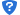 21所属行业工业符合性审查1投标报价是否超过预算或最高限价符合性审查2投标文件签字、盖章、装订是否满足招标文件要求符合性审查3交货期是否满足招标文件要求符合性审查4质保期是否满足招标文件要求符合性审查5投标有效期是否满足招标文件要求评审项分值100分评审内容报价30分经初审合格的供应商，其投标报价为有效报价。评标基准价：即满足采购文件要求且报价最低的为评标基准价。其他供应商的价格分统一按照下列公式计算。报价得分=(评标基准价/投标报价)×30技术指标、功能及配置35分投标产品的技术参数、配置和功能需求（35分）。评审依据为生产厂家出具的、相应的功能证明材料（包括但不限于测试报告、官网和功能截图等）及投标产品技术参数偏离表等；基本分（30分），完全响应招标文件要求，满足采购需求、技术参数没有负偏离，计基本分30分；参数中每有一条★技术指标负偏离扣3分，每有一条非★技术指标负偏离扣1分扣完为止；如出现技术参数复制情况，由专家视其情况给予1-5分的扣分；2、功能及配置分（5分）：所投产品功能、技术参数优于或完全满足招标文件要求，且所提供的检测报告、产品认证证书等资料齐全、产品彩页清晰，技术方案和设备功能描述详细，产品选型有充分的依据，配套设施完善，各类证明材料完整，计4.1-5分；所投产品功能满足基本要求，技术参数佐证材料较完善，产品认证证书等资料较齐全，有技术方案和设备功能描述，产品选型合理，有产品配套内容，各类证明材料较为完整，计2.1-4分；所投产品功能不能完全满足要求（有负偏离），技术资料、检测报告、产品认证证书等资料不完整，产品功能描述一般，技术参数不明确，产品选型和配套不合理，各类证明材料不完整，计1-2分；未提供不计分；实施方案10分供应商对本项目的供货、安装调试、验收组织、人员配备等方面制订具体的实施方案，做出合理计划及制订工作保障措施。方案完整、科学合理、操作性强，计7.1-10分；方案较完整，工作目标不明确、工作保障措施不到位， 4.1-7分；方案可执行性差，计1-4分，未提供不计分。质量保证5分投标产品货源渠道正规，确保产品无假货、水货、翻新货且无产权纠纷，提供所投产品的合法来源渠道证明文件（包括但不限于产品授权书、代理证明、销售协议等）。合法来源渠道和生产厂家实力证明等材料种类齐全、详细、充分，计4.1-5分；合法来源渠道和生产厂家实力等证明材料较完整，计2.1-4分，一般计1-2分，未提供不计分。售后服务及培训方案10分1、根据供应商提供的针对本项目特点的售后服务进行综合评分。方案完善、科学合理，针对性强、服务承诺明确，计4.1-5分，方案较完整、合理可行、特点和承诺不明确，计2.1-4分，方案较差，计1-2分，未提供不计分。2、根据供应商提供的培训方案及培训效果保证措施等进行综合评分，方案完善、工作目标明确、科学合理、培训效果保证措施充分，计4.1-5分，有培训方案、可行、措施和各项工作目标、条理性不强，计2.1-4分，方案较差，计1-2分，未提供不计分。业绩5分提供供应商2019年1月1日至今的类似项目供货合同复印件加盖公章，每份计1分，计满5分为止；（携带合同原件备查，以签订合同时间为准）商务条款4分根据供应商的交货期、质保期等商务进行评分，在商务响应都满足的前提下，根据商务条款优于情况进行评分，交货期每提前10天加0.5分，质保期每延长一年，加1.5分。本项最高计4分。节能环保1分供应商响应产品中每有一项为节能产品的得0.5分，每有一项为环境标志产品的得0.5分，供应商所投产品中每有一项产品同时为节能产品和环境标志产品的得1分，最多得1分。（须提供相应产品的国家确定的认证机构出具的、处于有效期内的节能产品、环境标志产品认证证书）说明1、评标委员会成员必须按照本评审要素据实打分，各类数字计算均按“四舍五入”保留小数点后两位；2、对小型和微型企业的报价给予10%的价格扣除，用扣除后的价格参与评审；未提供中小企业声明函的不享受价格折扣。1、评标委员会成员必须按照本评审要素据实打分，各类数字计算均按“四舍五入”保留小数点后两位；2、对小型和微型企业的报价给予10%的价格扣除，用扣除后的价格参与评审；未提供中小企业声明函的不享受价格折扣。政府采购政策对小型或微型企业参加政府采购投标的扶持：根据《政府采购促进中小企业发展管理办法》（财库[2020]46号）的规定，对于非专门面向中小企业的项目，对小型和微型企业产品的价格给予10%的扣除，用扣除后的价格参与评审；供应商可在投标文件中提供小型和微型企业声明，具体格式详见附件。对小型或微型企业参加政府采购投标的扶持：根据《政府采购促进中小企业发展管理办法》（财库[2020]46号）的规定，对于非专门面向中小企业的项目，对小型和微型企业产品的价格给予10%的扣除，用扣除后的价格参与评审；供应商可在投标文件中提供小型和微型企业声明，具体格式详见附件。政府采购政策对监狱企业、残疾人福利企业的扶持根据《关于政府采购支持监狱企业发展有关问题的通知》（财库[2014]68号）（提供由省级以上监狱管理局、戒毒管理局（含新疆生产建设兵团）出具的属于监狱企业的证明文件）、《三部门联合发布关于促进残疾人就业政府采购政策的通知》（财库〔2017〕141号）的规定，对监狱企业、残疾人福利企业给予10%的价格扣除，用扣除后的价格参与评审。对监狱企业、残疾人福利企业的扶持根据《关于政府采购支持监狱企业发展有关问题的通知》（财库[2014]68号）（提供由省级以上监狱管理局、戒毒管理局（含新疆生产建设兵团）出具的属于监狱企业的证明文件）、《三部门联合发布关于促进残疾人就业政府采购政策的通知》（财库〔2017〕141号）的规定，对监狱企业、残疾人福利企业给予10%的价格扣除，用扣除后的价格参与评审。政府采购政策对同时属于小微企业、监狱企业或残疾人福利性单位的， 不重复享受政策。对同时属于小微企业、监狱企业或残疾人福利性单位的， 不重复享受政策。政府采购政策对节能、环保政策的支持1、根据《财政部发展改革委 生态环境部 市场监管总局关于调整优化节能产品 环境标志产品政府采购执行机制的通知》（财库〔2019〕9号）和财政部、发展改革委发布的《关于印发节能产品政府采购品目清单的通知》（财库〔2019〕19号）的规定，若投标货物属于“节能产品政府采购清单”中品目的产品，供应商提供国家确定的认证机构出具的、处于有效期之内的节能产品认证证书，对获得证书的产品实施政府优先采购或强制采购。2、根据《财政部发展改革委 生态环境部 市场监管总局关于调整优化节能产品 环境标志产品政府采购执行机制的通知》（财库〔2019〕9号），及 财政部、生态环境部《关于印发环境标志产品政府采购品目清单的通知》财库〔2019〕18号的规定，若投标货物属于“环境标志产品政府采购清单”中品目的产品，供应商提供国家确定的认证机构出具的、处于有效期之内的环境标志产品认证证书，对获得证书的产品实施政府优先采购或强制采购。3、产品同时属于“非强制采购节能产品”、环境标志产品的，评审时只有其中一项能享受优先待遇（供应商自行选择，并在报价文件中填写相关信息及数据）。对节能、环保政策的支持1、根据《财政部发展改革委 生态环境部 市场监管总局关于调整优化节能产品 环境标志产品政府采购执行机制的通知》（财库〔2019〕9号）和财政部、发展改革委发布的《关于印发节能产品政府采购品目清单的通知》（财库〔2019〕19号）的规定，若投标货物属于“节能产品政府采购清单”中品目的产品，供应商提供国家确定的认证机构出具的、处于有效期之内的节能产品认证证书，对获得证书的产品实施政府优先采购或强制采购。2、根据《财政部发展改革委 生态环境部 市场监管总局关于调整优化节能产品 环境标志产品政府采购执行机制的通知》（财库〔2019〕9号），及 财政部、生态环境部《关于印发环境标志产品政府采购品目清单的通知》财库〔2019〕18号的规定，若投标货物属于“环境标志产品政府采购清单”中品目的产品，供应商提供国家确定的认证机构出具的、处于有效期之内的环境标志产品认证证书，对获得证书的产品实施政府优先采购或强制采购。3、产品同时属于“非强制采购节能产品”、环境标志产品的，评审时只有其中一项能享受优先待遇（供应商自行选择，并在报价文件中填写相关信息及数据）。产品名称注册证名称品牌型号产地单位数量单价（人民币）总价（人民币）台￥￥合计（大写）：人民币          元整；                （小写）：￥合计（大写）：人民币          元整；                （小写）：￥合计（大写）：人民币          元整；                （小写）：￥合计（大写）：人民币          元整；                （小写）：￥合计（大写）：人民币          元整；                （小写）：￥合计（大写）：人民币          元整；                （小写）：￥合计（大写）：人民币          元整；                （小写）：￥合计（大写）：人民币          元整；                （小写）：￥ 备注：                                                                备注：                                                                备注：                                                                备注：                                                                备注：                                                                备注：                                                                备注：                                                                备注：                                                               报价内容响应内容总报价交货期质保期陕西中医药大学第二附属医院床旁血滤机、神经中央监护分析系统、诱发电位仪医疗设备采购项目投标总报价：（大写）________________（小写）_________________ 元投标总报价：（大写）________________（小写）_________________ 元投标总报价：（大写）________________（小写）_________________ 元投标总报价：（大写）________________（小写）_________________ 元报价以元为单位，精确到小数点后两位，不进行四舍五入。报价以元为单位，精确到小数点后两位，不进行四舍五入。报价以元为单位，精确到小数点后两位，不进行四舍五入。报价以元为单位，精确到小数点后两位，不进行四舍五入。产品费用序号名称品牌型号和规格原产地及制造厂名数量单价（元）总价（元）产品费用1产品费用2产品费用3产品费用……产品费用……安装调试费安装调试费安装调试费………………………………运杂费运杂费运杂费………………………………其他费用其他费用其他费用………………………………………………………………………………货物类总报价货物类总报价大写：                       小写：大写：                       小写：大写：                       小写：大写：                       小写：大写：                       小写：大写：                       小写：大写：                       小写：备注备注精确到小数点后两位。精确到小数点后两位。精确到小数点后两位。精确到小数点后两位。精确到小数点后两位。精确到小数点后两位。精确到小数点后两位。供应商名称注册地址邮政编码联系方式联系人电话组织结构法定代表人姓名技术职称电话电话技术负责人姓名技术职称电话电话成立时间员工总人数：员工总人数：员工总人数：员工总人数：员工总人数：营业执照号其中高级职称人员高级职称人员注册资金其中中级职称人员中级职称人员开户银行其中初级职称人员初级职称人员账号其中技 工技 工经营范围备注致：陕西万泽招标有限公司致：陕西万泽招标有限公司致：陕西万泽招标有限公司致：陕西万泽招标有限公司致：陕西万泽招标有限公司致：陕西万泽招标有限公司企业法人企业名称企业法人法定地址企业法人注册资金企业法人工商登记机关企业法人统一社会信用代码法定代表人姓名性别法定代表人职务联系电话法定代表人传真法定代表人身份证复印件（正反面）（正反面）法定代表人（签字或盖章）法定代表人（签字或盖章）法定代表人（签字或盖章）法定代表人身份证复印件（正反面）（正反面）（供应商公章）年  月 日（供应商公章）年  月 日（供应商公章）年  月 日法定代表人身份证正反面复印件被授权人身份证正反面复印件 序号 商务条款商务要求内容投标文件响应商务内容偏离说明序号产品名称文件要求技术指标投标产品技术指标偏离说明年份用户名称项目名称完成时间合同金额完成项目质量  备注致：陕西万泽招标有限公司致：陕西万泽招标有限公司致：陕西万泽招标有限公司作为参加贵公司组织的陕西中医药大学第二附属医院床旁血滤机、神经中央监护分析系统、诱发电位仪医疗设备采购项目的供应商，本公司承诺：在参加本项目投标之前不存在被依法禁止经营行为、财产被接管或冻结的情况，如有隐瞒实情，愿承担一切责任及后果。 作为参加贵公司组织的陕西中医药大学第二附属医院床旁血滤机、神经中央监护分析系统、诱发电位仪医疗设备采购项目的供应商，本公司承诺：在参加本项目投标之前不存在被依法禁止经营行为、财产被接管或冻结的情况，如有隐瞒实情，愿承担一切责任及后果。 作为参加贵公司组织的陕西中医药大学第二附属医院床旁血滤机、神经中央监护分析系统、诱发电位仪医疗设备采购项目的供应商，本公司承诺：在参加本项目投标之前不存在被依法禁止经营行为、财产被接管或冻结的情况，如有隐瞒实情，愿承担一切责任及后果。 供应商法定代表人或被授权人日期（公章）（签字或盖章） 年   月   日致：陕西万泽招标有限公司致：陕西万泽招标有限公司致：陕西万泽招标有限公司作为参加贵公司组织的陕西中医药大学第二附属医院床旁血滤机、神经中央监护分析系统、诱发电位仪医疗设备采购项目的供应商，本公司郑重申告并承诺：近三年受到有关行政主管部门的行政处理、不良行为记录为次（没有填零），如有隐瞒实情，愿承担一切责任及后果。作为参加贵公司组织的陕西中医药大学第二附属医院床旁血滤机、神经中央监护分析系统、诱发电位仪医疗设备采购项目的供应商，本公司郑重申告并承诺：近三年受到有关行政主管部门的行政处理、不良行为记录为次（没有填零），如有隐瞒实情，愿承担一切责任及后果。作为参加贵公司组织的陕西中医药大学第二附属医院床旁血滤机、神经中央监护分析系统、诱发电位仪医疗设备采购项目的供应商，本公司郑重申告并承诺：近三年受到有关行政主管部门的行政处理、不良行为记录为次（没有填零），如有隐瞒实情，愿承担一切责任及后果。供应商法定代表人或被授权人日期（公章）（签字或盖章）年  月   日致：陕西万泽招标有限公司致：陕西万泽招标有限公司致：陕西万泽招标有限公司作为参加贵公司组织的陕西中医药大学第二附属医院床旁血滤机、神经中央监护分析系统、诱发电位仪医疗设备采购项目的供应商，本公司郑重申告：近三年因产品供货问题（水货、替代品、次品、翻新品等）的不法行为记录为次（没有填零），如有隐瞒实情，愿承担一切责任及后果。本公司承诺：本次响应产品为正品行货。作为参加贵公司组织的陕西中医药大学第二附属医院床旁血滤机、神经中央监护分析系统、诱发电位仪医疗设备采购项目的供应商，本公司郑重申告：近三年因产品供货问题（水货、替代品、次品、翻新品等）的不法行为记录为次（没有填零），如有隐瞒实情，愿承担一切责任及后果。本公司承诺：本次响应产品为正品行货。作为参加贵公司组织的陕西中医药大学第二附属医院床旁血滤机、神经中央监护分析系统、诱发电位仪医疗设备采购项目的供应商，本公司郑重申告：近三年因产品供货问题（水货、替代品、次品、翻新品等）的不法行为记录为次（没有填零），如有隐瞒实情，愿承担一切责任及后果。本公司承诺：本次响应产品为正品行货。供应商法定代表人或被授权人日期（公章）（签字或盖章）年   月   日致：陕西万泽招标有限公司致：陕西万泽招标有限公司致：陕西万泽招标有限公司作为参加贵公司组织的陕西中医药大学第二附属医院床旁血滤机、神经中央监护分析系统、诱发电位仪医疗设备采购项目的供应商，本公司承诺：参加本次投标提交的所有资质证明文件及业绩证明文件是真实的、有效的，如有隐瞒实情，愿承担一切责任及后果。作为参加贵公司组织的陕西中医药大学第二附属医院床旁血滤机、神经中央监护分析系统、诱发电位仪医疗设备采购项目的供应商，本公司承诺：参加本次投标提交的所有资质证明文件及业绩证明文件是真实的、有效的，如有隐瞒实情，愿承担一切责任及后果。作为参加贵公司组织的陕西中医药大学第二附属医院床旁血滤机、神经中央监护分析系统、诱发电位仪医疗设备采购项目的供应商，本公司承诺：参加本次投标提交的所有资质证明文件及业绩证明文件是真实的、有效的，如有隐瞒实情，愿承担一切责任及后果。供应商法定代表人或被授权人日期（公章）（签字或盖章）年   月   日应退投标保证金小  写：小  写：应退投标保证金大  写：大  写：收款单位（盖章）单  位 名 称收款单位（盖章）开   户   行收款单位（盖章）账        号收款单位（盖章）联系人及电话